IlpmmJKeHHe  N2  IK rrpHKa3Y <!JMC POCCHHOT « 28 »	H!Olli!	2014 r. NQ 450<l>OPMAyee,aOM.JleHHSI 0 HaJiuquu y rpaiK,[J,aHHHa PoccuHcKoii <l>eJlepau.uu HHOro rpa:IK)l,3HCTB3 J1H60 BHJI3 Ha JKHTeJlbCTBO HJIH HHOro .neHCTBHTeJlbHOro Jl,OKyMeHTa, 00,[lTBepiK,llalOwero npaeona ero nocrostHnoe npomueanue B uuocrpaHHOM  rocyJJ,apcTeeYBE.l(OMJIEHHEB   	(HaHMCHOBaHMe TeppHTOpHMbHOfO  opraHaCl>MC Pocctttt HJIH ero CT)JYITT)'PHOro nO,ll,p83JJ;eJieHl'U1)0Tpb!BHaH qaCTh 6JiaHKa yBe,[(OMJieH Hllo Ham1qHH y  rpIDKAaHttHa  Pocc11ilcKoil <De,11epaQHH HHoro rpIDK,Z\aHCTBa JI1160 BJ1,[(a Ha JKl1TeJibCTBO HJIH HHOro,[(eHCTBHTeJibHOro AOKyMeHTa, IT0)1TBepJKAaIOL11ero  rrpaBO Ha em ITOCTOJ!HHOe rrpOJKHBaHHe B 11HOCTpaHHOM rocy,11apcrne0 Ha.JlHl.JHH y rpax<AaHHHa PoccttticKOH cJ.>e.uepaU,IBf HHOro rpa)K.[l,3HCTBa JIH60 BH)l;a Ha )f(HTeJibCTBO llJIH HHOfO	 	n.eHCTBHTeJJbHOfO .lIOKyMeHTa, no.ureep)KJ],3IOW,ero npaeo Ha ero IlOCTOSl'HHOe npO)f(JIB3HMe B HHOCrpaHHOM rocy,ll,apcrne5!,	-,-	,--	,---	---,,---	-(cpaMIUIH.11, HM.II (HMeHa), O'flleCTBO (nptt HaJlH'-llH-1), .ll,aTa H MCCTO poj((J],eHIUI)coo6U1aIO o ce6e cne,11y10L11He cBe,11eH11H:l)MeCTO )f(HTeJibCTBa(cjlaMHJTllil, HMll (HMetta), OT'l:eCTBO (npu Ha.rTWUlH)11Me!Oll.\HH (ag) AOKyMeHT, YAOCTOBepll!Ol1111H JIHqHOCTh,(n04TOBblA KHJJ.eKc, a.upec MeCTa :arn reJJLCTBa, B cnyLJ.ae OTC)'TCT:llHll TaKOBOro - MeCTa npe601BaHMll,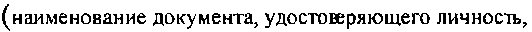 B cny4ae OTCYTCTBUIMeCTa )!Hrrenoc18a H MecTa npe6b!Ba.HIDI - MeCTO q1aKT11LJ.ecKoro HaxO)K)l,eHH B Pocc11HCKOH ¢leJtepau;HH)nacrropr   rpa)K.naHHHa   PoccHHcKoH   <Pe.uepau1111   HJ111  HHOH  .noKyMeHT,   y.uocroBepmomHH  JIWIHOCTL   rpa)l()J;aHHHa!10,[(aJI (a) BcepID!, HOMep, .wrnl H KeM Bbl,DJlH)PoccHi1cKoH	<f.le.uepau1111	Ha	Tepp11TopHH	Pocc11HcKoi1	ct>e.uepau.1111	 	(HaHMeHOBaHliC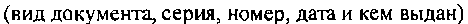 HaHMeHOBatt11e HMeIOrn;erocH HHOfO rpa)K,ll8HCTBa, cep1u1, HOMep H .uaTa BLI.UaqH nacnopTa HHOCTJ)aHHOro rocy.uapCTBa JIH6o HHQf(Y .UOKyMeHTa, IIO,llTBepm.uaromero H8JUfllHe ilHOfO rpaJK.naHCTBa, 11 (HJI11) HallMeHoBaHtte, cepIDI, HOMep H .uaTaTeppITTOpttanottoro opnma <l>MC Poccuu)yBe,[(OMJieH11e 0 HaJIH'i11H HHOro rpIDK,Z\aHCTBa JIH6o BH,[(a Ha)f(HTeJJhCTBO	HJJH     HHOfO     )1.eHCTBHTeJJbHOro	)1.0KyMeHTa,npaBO	TIOCTOHHHOfO	11p0)f(HB8HIDI	B	HHOC'IpaHHOM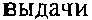 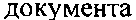 rocyn.apcTee110,[(TBepJKAaIOmero   npaBO  Ha  ITOCTOllHHOe  rrpO>KHBaHHe  B 11HOCTpaHHOM rocy,11apcTBe (ttyJKHOe  rro,11qepKttyTb)..nata H OCHOB3HHe np1106peTeHID1 HHOfO rpa)f{.ll,aHCTBa HJIH JIOJiy'-IeHIDI ,UOKyMeHTa Ha npaeo JIOCTOHHHOro   npO)KHBaHIDI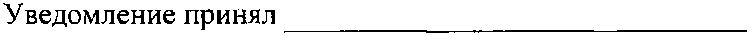 B HHOCTJJ8HHOM rocy.uapCTBe 	-------------- - -----------------(D.OJl:IKHOCTb, <PaMHilH.SI,  HHHUHa..JThlCBe.D,eHH51 0 npo)l/leHHM cpoKa .D,eflCTBIDI .UOKyMeHTa Ha rrpaso fIOCTOHHHOfO npO)f(HBaHHH B HHOCTJJ8HHOM rocy.uapctee IDIH rro11yqeHHH HOBOro COOTBeTCTBY}()lll,ero .UOKyMeHTa ----------------------------CBeJleHHH  06 o6parueHl1H B  flOJIHOMOY.Hhl H. opraH HHOCTpattHOfO  rocy.uapctea 0 BblXO.Ue  113  rp8)KJl8HCTBa n.aHHOfOracy 11apctea   111111   06  OTKa3e   OT   11Met0werocf.I   ll,OKyMeHTa   Ha   npaeo   TIOCTOHHHOrO   rrpOiKl1B8HH51   B   11HOCTp8HHOMynonHOMOLJ.eHHOro )J.OJDKHOCTHOro JJHU3 TeppwropHaJibHOro opraHa©MC PocCHH HJIH pa60THHKa opraHH33Ll,HH <PellepanhHOH  CTOL!TOBOH CBll.311)rocynapctee (e cnyqae HanpaeneHllil TaKoro 06paLI.J;eH11H), 	-------------------- ---------------- ------------------------------'' (())     	20	r.	 	'	(OTMTKa opraHa,  np1tHHB1Ue1 0yee,r:J,OMneHHe)(110.un11Cb ,UOfl>KllOCTHOro .111ua, npHHHBwero   yeen0Mne1111c)06opoTHaH  cToponaK yse110MJJeHmo  npHJJaralO Komm 110KyMeHTOB, YKa:JaHHbIX s nyHKTax 2 11 3 Hacrnamero yse110MJJeHllll, Ha	JI.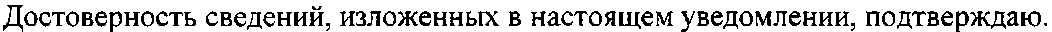 (llOD.nHcb rpIDK.ll,aHHHaPocc11HcKoH ct.>e.uepauJil.f)(HHHUHaJlbl,   4JaMHJlH51rpIDKJiattttHa Pocc11HcKoti ¢e.n;epawn1)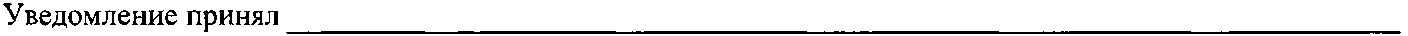 (AOJJ;KHOCTh,  cpaMHJU!.11, HHt.IUHaJU:ii  ynOJIHOMOqeHHOro  .llOJDKHOCTHOro  JllUtaTeppttTOpttaJlhHOro opratta <llMC POCCHH HJIH pa60THHKa opraIBOalUfH <Peaepanr.ttoA nO'ITOBOH CB513H)«	))	20	r.(OTMeTKa opraHa,nptttt51ewero yReitoM.nett11e)(no)lnttco AOJDKHOCTttoro 1111ua, np1-nu1ewero yse.noMJietttte)OrpbIBH)'IO '!aCTb 6naHKa yse110MJ1eHHll o HaJill'lllll y rpIDK,!1aH11Ha Pocc11llcKoll <l>e11epa1.11111 llHOro rpIDK.!laHCTBa JJll60 Bll)la Ha )l{!ITeJibCTBO HJlll HHOrO 11ellCTB11TeJ1bHOro )IOKyMeHTa, no11rnep)l{)la!Oll(ero npaso Ha noCTO;IHHOenpo)l{11BaH11e s HHOCTpaHHOM rocy11apcrne nony'IHJJ -------------------------(Q>aM1111115I, HM51 (HMCHa), OT'tCCTBO (npH HaJHIYIH1)rpIDKnattHHa Pocc11AcKoH cDenepau1111)«	))		20	r.(no.nn11c1,, rpruK11.att111ia PoccHfiCKOJ1l'.Dellepautttt)